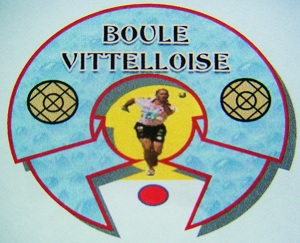 CONCOURS PROMOTION8 Quadrettes / PoulesInscription 20 € Début des parties 8H00----------------------------------20 € par partie gagnée               Finale :                          Vainqueurs = 50 €                           Finalistes = 30 €              Parties de classement 20 € aux gagnants-------------------------------        Un repas vous est proposé au Restaurant  « Le TERMINUS »                             Au tarif de 18 €Sincères salutations sportive                                              GERARDIN Jean-Yves                                              Tél : 06 14 34 86 68                                              Mail : jy.gerardin@gmail.comL’Association décline toute responsabilité en cas d’accidentListe des équipes sur site « asboulevittelloise.wifeo.com »